 Pracovní list – Navádění stojů v zemědělství navigacíTEORETICKÁ ČÁSTÚkol č.1Popište princip navádění zemědělských strojů pomocí navigačních systémů, vyjmenujte jeho základní části, krátce popište význam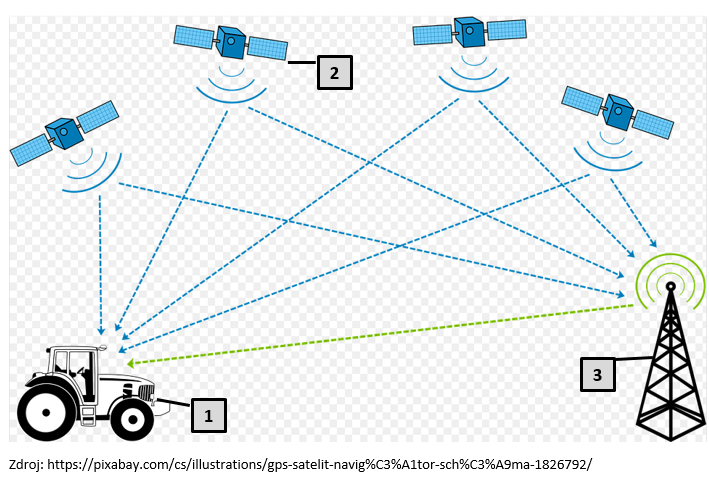 Úkol č.2Popište následující systémy navádění podle míry automatizace, popište, jak pracují, činnost obsluhy při naváděníÚkol č.3Vyjmenujte alespoň 5 výhod při využívání naváděcích systémů v zemědělství……………………………………………………………………………………………………………………………………………………………………………….……………………………………………………………………………………………………………………………………………………………………………….……………………………………………………………………………………………………………………………………………………………………………….……………………………………………………………………………………………………………………………………………………………………………….……………………………………………………………………………………………………………………………………………………………………………….Úkol č.4Určete, o jaký systém navádění se jedná, vysvětlete význam jednotlivých části.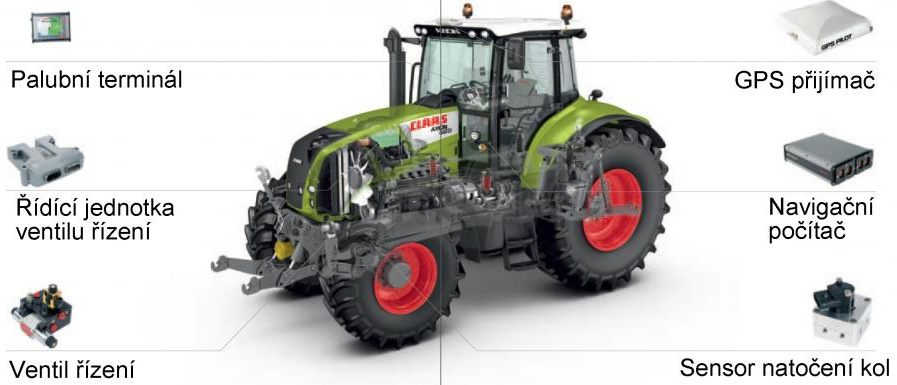 Zdroj: http://web2.mendelu.cz/af_291_projekty2/vseo/print.php?page=3328&typ=htmlÚkol č.5Vysvětlete význam symbolů na obrázku, stručně vysvětlete jejich využití v praxi.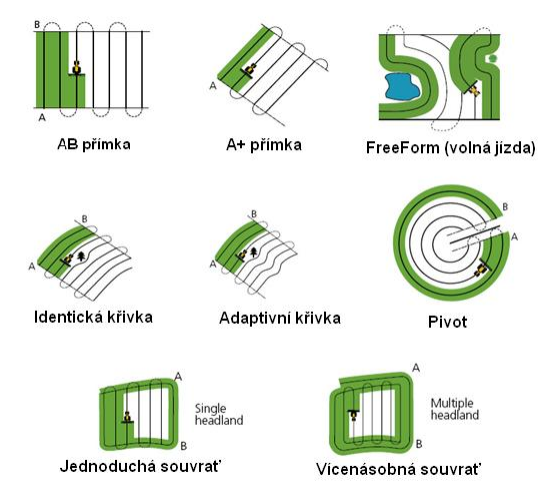 Zdroj: www.gps-agro.czPRAKTICKÁ ČÁST		Úkol č.6Zaznamenejte v bodech postup při nastavení navigace k danému stroji před jízdou.	Úkol č.7Popište pracovní postup při pracovní operaci s navigací na pozemku. Následný pracovní postup vepište v bodech do tabulky.Popište princip navádění zemědělských strojů pomocí navigačních systémůPopište princip navádění zemědělských strojů pomocí navigačních systémůVyjmenujte jeho základní částiČíslo obrázkuNázev části systému:1Význam:Význam:Název části systému: 2Význam:Význam:Název části systému: 3Význam:Význam:Typ navádění strojeSložení – jednotlivé základní částiČinnost obsluhy při naváděníManuální navigaceAsistované řízeníAutomatická navigaceUrčete, o jaký systém navádění se jednáVysvětlete význam jednotlivých částíPalubní terminálVýznam:Řídící jednotkaVýznam:Ventil řízení 3Význam:GPS přijímačVýznam:Navigační počítačVýznam:Sensor natočení kolVýznam:Vysvětlete význam symbolů na obrázkuStručně vysvětlete význam vybraných symbolů v praxiAB přímkaVýznam:Adaptivní křivkaVýznam:Volná jízda 3Význam:ČísloPROVEDENÁ PRACOVNÍ OPERACE123456789101112131415ČísloPROVEDENÁ PRACOVNÍ OPERACE123456789101112131415